Thurrock CouncilFood Hygiene Rating Scheme – appeal formHow we will use your informationWe will use your information to provide the service requested. We may share your personal data between our services and with partner organisations, such as government bodies and the police. We will do so when it is of benefit to you, or required by law, or to prevent or detect fraud. To find out more, go to thurrock.gov.uk/privacy. Get free internet access at libraries and community hubs.Food business detailsInspection detailsAppeal details	I do not agree with the food hygiene rating given for the reasons stated below:Guidance notes for businessAs the food business operator of the establishment you have a right to appeal the food hygiene rating given following your inspection if you do not agree that the rating reflects the hygiene standards and management controls found at the time of the inspection.If you would like to appeal:you have 21 days – including weekends and bank holidays – to lodge an appeal, starting from the date your business receives the notificationcontact details for the lead officer for food are provided with the written notification of your food hygiene ratingthe lead officer for food will review your rating and provide you with the outcome of your appeal within 21 daysReturn this form by email to foodsafety@thurrock.gov.uk or by post to the Food Team at:Public Protection, Thurrock Council, Civic Offices, New Road, Grays, RM17 6SLFor more information, go to thurrock.gov.uk/food or the Food Standards Agency at food.gov.uk.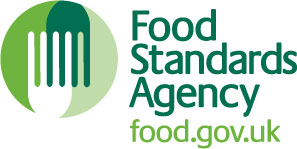 Operator / proprietorBusiness nameBusiness addressPhone numberEmail addressDate of inspectionFood Hygiene Rating givenDate notified of ratingCompliance with 
food hygiene and 
safety proceduresCompliance 
with structural 
requirementsConfidence in 
management and 
control proceduresSignatureFull nameJob titleDate